5. 02 2021.Занятие по основам безопасности жизнедеятельности ( ОБЖ ) с учащимися 7-9 классов в количестве 15 человекПреподаватель: Кибирева Ирина Ростомовна.Тема занятия :Способы остановки кровотечения.Правила наложения давящей повязки и жгута1.Теоретической часть были использованы слайды2 Практический тренинг.Учитель предлагает учащимся попробовать самим произвести наложение давящей повязки и жгута. Работая в парах, ученики консультируют и контролируют действия друг друга.Учитель проверяет правильность выполнения операции, затем предлагает провести соревнование на самое быстрое и верное наложение давящей повязки и жгута. Коллективно определяются победители 3.Закрепление.Какие виды перевязочного материала необходимы в практической деятельности?Назовите основные правила наложения повязок.Для чего предназначена давящая повязка?4.Итог урока. Выводы по теме занятия. 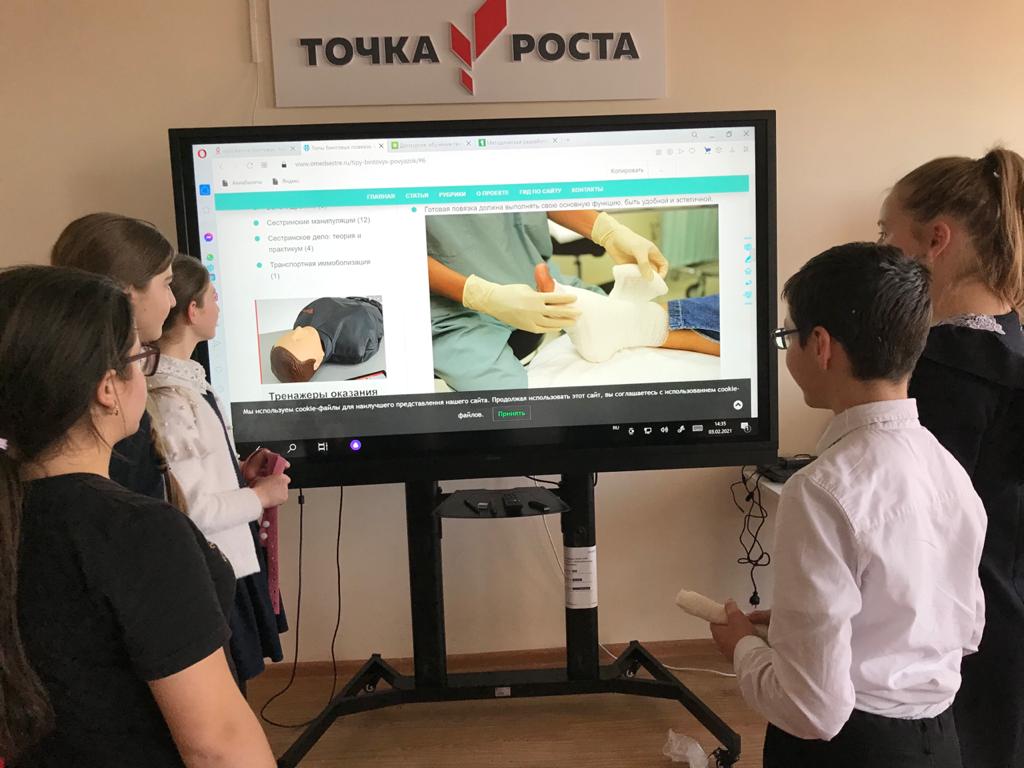 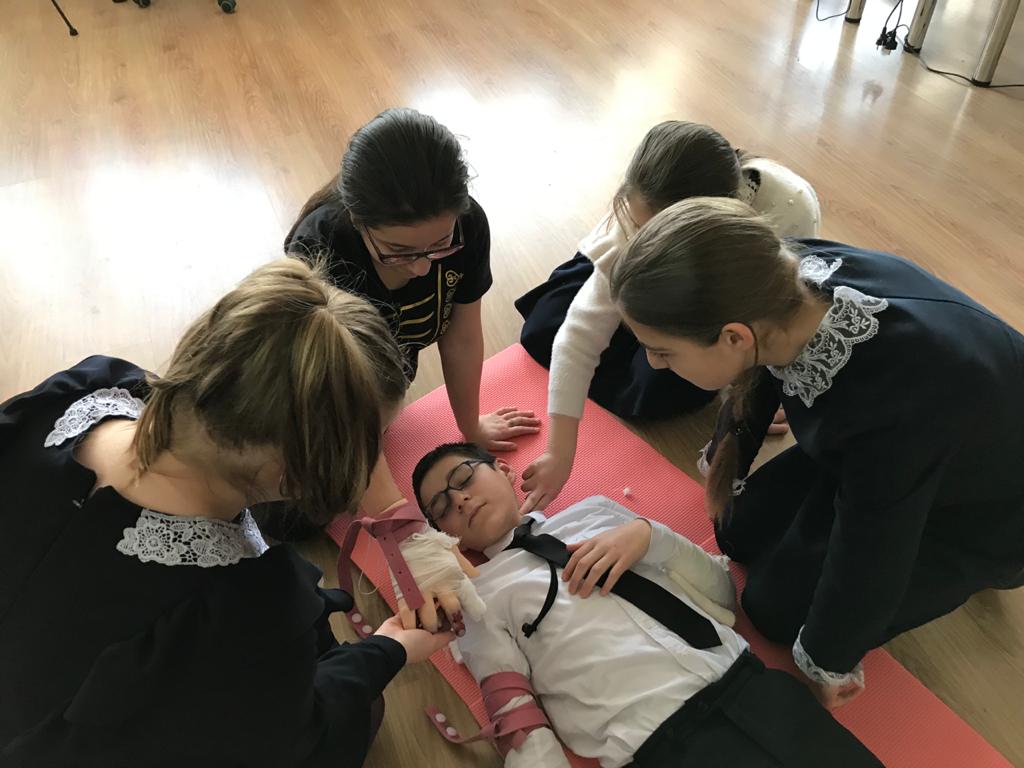 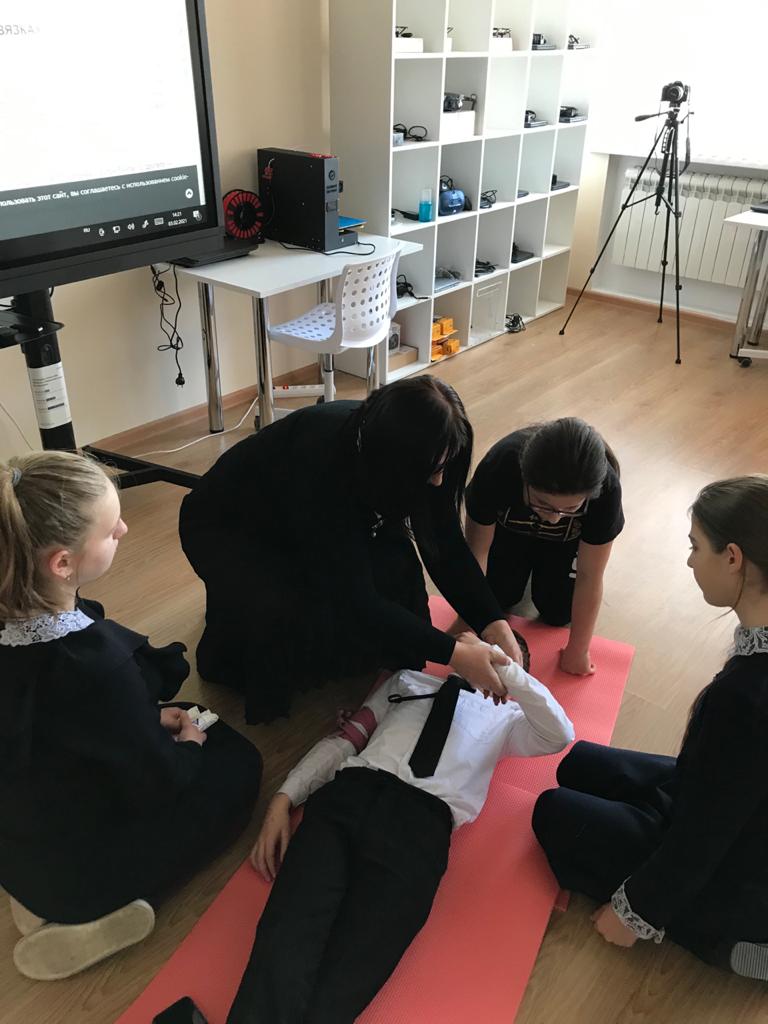 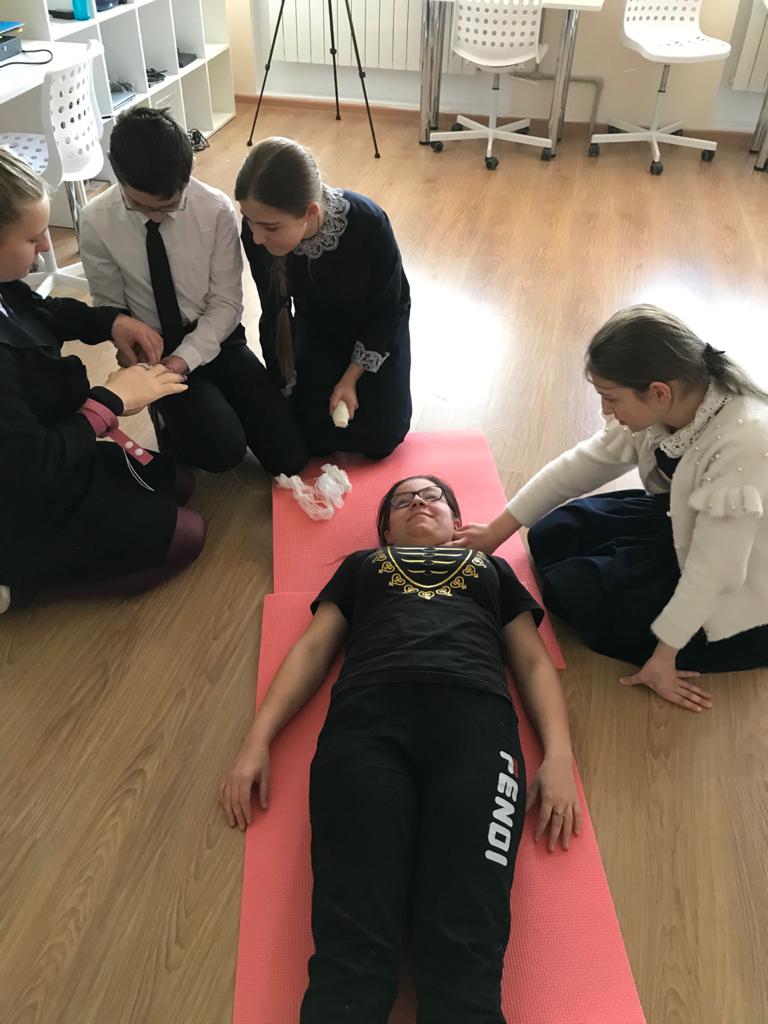 